ОСНОВНО УЧИЛИЩЕ „ХРИСТО БОТЕВ“ ГР.МЪГЛИЖ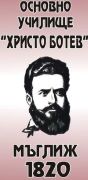            6180 Мъглиж, ул.”Гео Милев” № 10; е-mail  oumagl@abv.bgМЕРКИ ЗА ПОВИШАВАНЕ КАЧЕСТВО НА ОБРАЗОВАНИЕТО2022/2023 учебна годинаНастоящият документ е приет на заседание на ПС с Протокол № 10/13.09.2022г и утвърден със заповед № 21/15.09.2022г. на ДиректораМЕРКИ ЗА ПОВИШАВАНЕ КАЧЕСТВОТО НА ОБРАЗОВАНИЕТОІ. УводМерките са съобразени с принципите и изискванията към институциите за усъвършенстване на процесите за управление на качеството.Качеството на образованието се осигурява при спазване на принципите:ефективно разпределяне,използване и управление на ресурситеавтономия и самоуправление, ангажираност, сътрудничество и социален диалог между всички участници в процеса на образованието и обучението,прилагане на добри педагогически практики,непрекъснатост, прозрачност и демократичност в процеса за повишаване на качеството в институцията,целенасоченост към постигане на високи резултати в процеса на обучение и образованиеИзмерването на постигнатото качество е съвкупност от действия за определяне на резултатите на институцията по критерии за конкретен период на измерване и съпоставянето им с определените равнища на качеството по всеки критерий.	ІІ.Разработване на вътрешна система за осигуряване на качеството на образованието и обучението	Вътрешната система за осигуряване на качеството е съвкупност от действия за постигане, поддържане и развиване на качеството на провежданото образование и обучение в училището и резултатите от него в съответствие с държавните образователни стандарти за придобиване на квалификация и на действащото законодателство.	Вътрешната система за осигуряване на качеството включва:	1. политиката и целите по осигуряване на качеството;	2. органите за управление на качеството и правомощията им;	3.  правилата за нейното прилагане;	4.  годишен план-график за провеждане на дейностите по самооценяване;	5. условията и реда за измерване на постигнатото качество чрез самооценяване.	Органи за управлението на качеството са директорът и педагогическият съвет.	Директорът:	1. Организира, контролира и отговаря за цялостната дейност на вътрешнатасистема за управление на качеството;	2. Определя състава на комисията за оценяване на качеството;	3.Утвърждава годишен план-график за провеждане на дейностите по самооценяването след приемането му от комисията и коригиращите мерки в хода на изпълнението му;	4.Утвърждава процедурите по критериите и инструментариума към тях за провеждане на дейностите по самооценяването;	5.Утвърждава коригиращи мерки и дейности за следващия период на измерване на качеството въз основа на годишния доклад за резултатите от проведеното самооценяване;	6. Провежда мониторинг на дейностите по осигуряване на качеството в училището;	7. Представя годишния доклад за резултатите от проведеното самооценяванена РУО;	8.Организира обучението на персонала за осигуряване на качеството в институцията.	Директорът на училището отговаря за функционирането на вътрешната система за осигуряване на качеството:	1. Като със заповеди организира изпълнението на следните дейности:	1.1. анализ на резултатите от изпълнението на целите на училището;	1.2. посочване на индивидуалния напредък на всеки ученик по отношение на неговите образователни резултати;	1.3. определя комисията, която извършва самооценяването – нейния състав, задачите и сроковете за изпълнение;	1.4. определя начина на участие на лицата, включени в процеса на самооценяване: ученици, учители, директор и родители;	1.5. утвърждава определените на подготвителния етап дейности, процедури, критерии, показатели и инструментите за самооценяване;	2. утвърждава преди края на учебната година доклада от самооценяването, който съдържа:	3. данни за използваните инструменти при самооценяването;	4.данни за резултатите от самооценяването, сравнени с резултатите от предходното самооценяване и анализ на резултатите от самооценяването;	5. предложения за мерки за внасяне на подобрения в работата на училището с цел повишаване на качеството на предоставяното образование, както и за срокове за тяхното изпълнение.	Докладът от самооценяването е част от ежегодния отчет за изпълнението на плана за действие към стратегията за развитието на училището	Педагогическият съвет приема:	1. мерките за повишаване на качеството на образованието;	2. правилата за прилагане на вътрешната система за осигуряване на качеството и актуализацията им като част от правилника за дейността на обучаващата институция;	3. годишния план-график за провеждане на дейностите по самооценяване;	4. годишния доклад за резултатите от проведеното самооценяване	За функционирането на вътрешната система за осигуряване на качеството се определя комисия за:	1. разработване на правила за прилагане на вътрешната система за осигуряване на качеството и актуализирането им;	2. разработване на годишен план-график за провеждане на дейностите по самооценяване;	3. провеждане на самооценяването;	4. изготвяне на доклад от самооценяването до директора.	Комисията по качеството в училището се състои от 5 члена и се формира от лицата, заемащи следните длъжности:	Председател: заместник-директор УД	Членове: главен учител, председател на комисията по квалификационната дейност и учители	За проведеното самооценяване комисията изготвя годишен доклад, който включва:	1. цел на самооценяването;	2.информация за външната и вътрешната среда, в която функционира институцията през периода на самооценяването;	3.резултати от самооценяването; сравняване на оценките по критериите с предходния период на самооценяване; анализ на получените резултати;	4.постижения и добри педагогически практики;	5.резултати от оценяването, нуждаещи се от подобрение, и предложение за коригиращи мерки и дейности.	Към доклада се прилагат графики, таблици, статистическа информация и другинагледни информационни материали.	Докладът от самооценяването се утвърждава от директора преди края на учебната година.	ІІІ. Условия и ред за измерване на постигнатото качество	Измерването на постигнатото качество на образованието и обучението се осъществява чрез прилагането на процедури по критерии и съответния инструментариум към тях за провеждане на дейностите по самооценяването.	Периодът за самооценяване за училищата е една учебна година.	Дейностите по самооценяването се извършват от комисия по предварително определени критерии и показатели към тях.	Критериите се групират по следните области на оценяване:	1. управление на училищно ниво – ефективно разпределяне, използване и управление на ресурсите за повишаване на качеството на образование;	2. образователен процес – обучение, възпитание и социализация;	3. взаимодействие на всички заинтересовани страни.	Показателите към всеки критерий са количествени и/или качествени и определятравнището на качеството по съответния критерий.	Критериите се оценяват с точки, като максималният общ брой точки е 100.	Максималният брой точки за всеки критерий се разпределя по показатели в четири равнища на оценяване. Постигнатото качество се определя чрез крайна оценка, която се формира от сбора от получените точки по всички критерии.	ІV. Минимални рамкови изисквания за управление на качеството в институциитеУсъвършенстването на процесите за управление на качеството се постига при спазване на следните изисквания от институцията:		1. Да подобрява работната среда чрез:		1.1.прилагане на механизми за адаптиране на обучаваните към средата на институцията;		1.2.осигуряване на достъпна архитектурна среда;		1.3.модернизиране на материално-техническата база и обновяване на информационната инфраструктура;		1.4. развитие на организационната култура в институцията.		2.   Да осигурява развитие на персонала чрез:		2.1.подобряване на възможностите за допълнителна и продължаваща квалификация на учителите/преподавателите по специалността им от висшето образование, за подобряване на тяхната иновационна култура и личностна ефективност;		2.2. изграждане на култура за осигуряване на качеството;		2.3. създаване и поддържане на открита и ясна комуникация в институцията;		2.4. повишаване на ефективността на административното обслужване;		2.5. повишаване на мотивацията и инициативността на всички участници в процеса на образование и обучение.		3. Да подобрява резултатите от обучението чрез:		3.1. повишаване на мотивацията на обучаемите;		3.1. повишаване на дела на учениците, които работят активно за подобряване на своите образователни резултати;		3.3. намаляване на дела на рано отпадналите от обучението;		3.4. повишаване на дела на обучените, провели практическо обучение в реална работна среда;		3.5. създаване на механизъм за ранно предупреждение за различни рискове.	4.Да подобрява взаимодействието с местната общност, със социалните партньори, работодателски организации, университети и други заинтересовани страни чрез:		4.1.разширяване на възможностите за практическо обучение в реална работна среда;		4.2.проучване и прилагане на добри практики на сродни институции;		4.3.подобряване на възможностите за достъп до информация на участниците в образованието и обучението;		4.4.информиране на общността и заинтересованите страни за добрите практики и постиженията на институцията в областта на осигуряване на качеството на образованието и обучението;		4.5. участие в проекти, свързани с повишаване на качеството на образованието и обучението.	V. Критерии по области на оценяване и показатели за измерване напостигнатото качество	1. Област: Достъп до образование и обучение	1.1.Публичност и популяризиране на предлаганото образование и съдържанието му.	- поддържане и актуализиране на училищен сайт и facebook страница;	- изготвяне и поддържане на рекламни и информационни табла в сградата на училището;	1.2.Осигурена достъпна архитектурна среда.	- поддържане и модернизиране на ресурсен кабинет;	1.3.Наличие на модерна материално-техническа база за обучение (кабинети, учебни работилници, лаборатории и др.) в съответствие с изискванията на ДОС.	- закупуване на съвременна техника и електронни продукти	1.4.Равнище на административно обслужване.	- бърз и надежден достъп до информация;	- използване на различни форми на ИКТ;	1.5.Осигуряване на възможност за образование и обучение в различни форми наобучение.	- осигуряване на възможности за образование в различни форми на обучение;	1.6.Процент на учениците от уязвими групи спрямо общия брой ученици.	1.7.Предоставяне на възможност за професионално ориентиране и придобиване на професионални знания, умения и компетентности от учениците.	2. Област: Вътрешна система за повишаване на качеството на образованието	2.1.Функционираща вътрешна система за повишаване на качеството на образованието и обучението в училището.	- разработена вътрешна система за повишаване на качеството на образованието и обучението;	- анализиране на резултатите и предложения за повишаване качеството на обучението;	2.2. Създаден механизъм за ранно предупреждение за различни рискове.	2.3. Създаден механизъм за вътрешен мониторинг и контрол на качеството.	2.4. Проведено измерване на постигнатото качество чрез самооценяване.	2.5. Относителен дял на информираните и консултираните за кариерно развитие отобщия брой обучавани – %	2.6. Осигуреност на педагогическия персонал с квалификация, съответстваща наизискванията към обучаващите, определени в ДОС за придобиване на квалификация по професия.	2.7. Осигурени условия за интерактивно обучение и учене.	- използване на мултимедия - % от кабинетите;	- достъп до интернет в цялата сграда;	- осигуреност с интерактивни дъски;	- прилагане на интерактивни методи – ролеви игри, казуси, проекти, дебати, беседи и др.;	- обсъждане на Педагогически съвет и МО;	2.8.Относителен дял на учителите, участвали в различни форми на допълнително ипродължаващо обучение, от общия брой учители – %	2.9.Квалификация на учителите.	- разработен план за квалификационната дейност	- брой проведени обучения и % участвали в тях специалисти;	- вътрешно институционално обучение на педагогическия персонал за въвеждане на ЗПУО и ДОС;	- обучение за класни ръководители за осъществяване на дейности за личностна подкрепа;	2.10.Относителен дял на отпадналите от училище към постъпилите в началото наобучението – %	2.11.Относителен дял на успешно положилите изпитите от НВО	2.12.Организация и планиране на урока.	- умения за планиране на урока;	- гъвкавост и творчество при извършване на промени в плановете, за да отговарят на образователните потребности на ученици или групи/изоставащи, напреднали/;	2.13.Използване на разнообразни форми за проверка на знанията, уменията икомпетентностите на учениците.	2.14.Точно и ясно формулиране на критериите за оценяване на знанията, умениятаи компетентностите, информиране на учениците за тях.	2.15.Ритмичност на оценяването.	- ритмично оценяване постиженията на учениците, съгласно Наредбата за оценяване;	- прецизна проверка на писмени работи, отстраняване на грешки и поставяне на аргументирана рецензия;	- провеждане на проверка на входно и изходно ниво и съхраняване работите на учениците до края на учебната година;	2.16.Процент ученици участвали в състезания, олимпиади, конкурси и др. от общия брой ученици и процент на класираните ученици спрямо броя на участвалите.	2.17.Реализирани училищни, национални и международни програми и проекти.	- участие по програми;	- кандидатстване с разработени проекти и брой класирани такива;	2.18.Дейност на училищното настоятелство.	2.19.Педагогическо взаимодействие „училище – семейство“.	- информиране на родителите за учебните планове и програми;	- посочване на сайтовете, от които родителите могат да се запознаят с ДОС, с националните изпитни програми, с учебните програми на обучение н с училищните учебни планове;	- информиране на родителите за планираните извънкласни дейности чрез училищния сайт.	2.20.Педагогическо взаимодействие с всички заинтересовани страни на местно и регионално равнище.	- активно участие на училището и взаимодействие с всички заинтересовани страни на местно и регионално равнище за повишаване на качеството на образованието, за модернизиране на материално-техническата база на училището и др.	VІ. Мониторинг за повишаване на качеството на образованието.		Вътрешен: констатации, изводи и препоръки на Директора с цел усъвършенстване на процеса за осигуряване  и повишаване на качеството на образованието.		Външен: оценки и препоръки от регионалните управления  по образованието и от Министерството на образованието  и науката.	VIІ. Финансиране:Дейностите за изграждане и функциониране на вътрешна система за осигуряване на качеството на образованието и обучението се финансират със средствата от субсидия по формула и от собствени приходи, както спонсорство, национални и международни програми и проекти и др.	Мерките за повишаване качеството на образованието за учебната 2022/2023 година са приети на заседание на Педагогическия съвет  на 13.09.2022 г. с протокол № 10